TA Tribe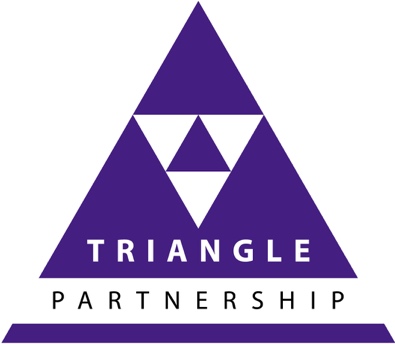 TAOnline for trainers, coaches, consultants and managersBooking FormNameNameNameMobile phone number:Mobile phone number:NameNameNameEmailAddress:EmailAddress:AddressAddressAddressAddressAddressTA QualificationsAttendance at these workshops can be counted towards the requirements for international qualification as a Certified Transactional Analyst, for the International Centre for Developmental Transactional Analysis Certificate and Diploma, and for MSc Professional Development (DTA, DTA Coaching etc depending on your specialisation).Contact us for more information about the full requirements and specialisation options.Formal qualifications are optional - you are welcome to attend any modules to build your competence without seeking any form of accreditation.WORKSHOPSWORKSHOPSWORKSHOPSWORKSHOPSTA QualificationsAttendance at these workshops can be counted towards the requirements for international qualification as a Certified Transactional Analyst, for the International Centre for Developmental Transactional Analysis Certificate and Diploma, and for MSc Professional Development (DTA, DTA Coaching etc depending on your specialisation).Contact us for more information about the full requirements and specialisation options.Formal qualifications are optional - you are welcome to attend any modules to build your competence without seeking any form of accreditation.Date 2020Name of online workshopName of online workshopTickTA QualificationsAttendance at these workshops can be counted towards the requirements for international qualification as a Certified Transactional Analyst, for the International Centre for Developmental Transactional Analysis Certificate and Diploma, and for MSc Professional Development (DTA, DTA Coaching etc depending on your specialisation).Contact us for more information about the full requirements and specialisation options.Formal qualifications are optional - you are welcome to attend any modules to build your competence without seeking any form of accreditation.2 and 9OctoberTAOnline 101TAOnline 101TA QualificationsAttendance at these workshops can be counted towards the requirements for international qualification as a Certified Transactional Analyst, for the International Centre for Developmental Transactional Analysis Certificate and Diploma, and for MSc Professional Development (DTA, DTA Coaching etc depending on your specialisation).Contact us for more information about the full requirements and specialisation options.Formal qualifications are optional - you are welcome to attend any modules to build your competence without seeking any form of accreditation.TBACracking the CodeCracking the CodeTA QualificationsAttendance at these workshops can be counted towards the requirements for international qualification as a Certified Transactional Analyst, for the International Centre for Developmental Transactional Analysis Certificate and Diploma, and for MSc Professional Development (DTA, DTA Coaching etc depending on your specialisation).Contact us for more information about the full requirements and specialisation options.Formal qualifications are optional - you are welcome to attend any modules to build your competence without seeking any form of accreditation.TBARackets and Racket systemRackets and Racket systemTA QualificationsAttendance at these workshops can be counted towards the requirements for international qualification as a Certified Transactional Analyst, for the International Centre for Developmental Transactional Analysis Certificate and Diploma, and for MSc Professional Development (DTA, DTA Coaching etc depending on your specialisation).Contact us for more information about the full requirements and specialisation options.Formal qualifications are optional - you are welcome to attend any modules to build your competence without seeking any form of accreditation.TBAChanging your scriptChanging your scriptTA QualificationsAttendance at these workshops can be counted towards the requirements for international qualification as a Certified Transactional Analyst, for the International Centre for Developmental Transactional Analysis Certificate and Diploma, and for MSc Professional Development (DTA, DTA Coaching etc depending on your specialisation).Contact us for more information about the full requirements and specialisation options.Formal qualifications are optional - you are welcome to attend any modules to build your competence without seeking any form of accreditation.TBADiscounting – Breaking the spellDiscounting – Breaking the spellTA QualificationsAttendance at these workshops can be counted towards the requirements for international qualification as a Certified Transactional Analyst, for the International Centre for Developmental Transactional Analysis Certificate and Diploma, and for MSc Professional Development (DTA, DTA Coaching etc depending on your specialisation).Contact us for more information about the full requirements and specialisation options.Formal qualifications are optional - you are welcome to attend any modules to build your competence without seeking any form of accreditation.TBAContracting for clarityContracting for clarityTA QualificationsAttendance at these workshops can be counted towards the requirements for international qualification as a Certified Transactional Analyst, for the International Centre for Developmental Transactional Analysis Certificate and Diploma, and for MSc Professional Development (DTA, DTA Coaching etc depending on your specialisation).Contact us for more information about the full requirements and specialisation options.Formal qualifications are optional - you are welcome to attend any modules to build your competence without seeking any form of accreditation.TBAPower – Functional Ego StatesPower – Functional Ego StatesTA QualificationsAttendance at these workshops can be counted towards the requirements for international qualification as a Certified Transactional Analyst, for the International Centre for Developmental Transactional Analysis Certificate and Diploma, and for MSc Professional Development (DTA, DTA Coaching etc depending on your specialisation).Contact us for more information about the full requirements and specialisation options.Formal qualifications are optional - you are welcome to attend any modules to build your competence without seeking any form of accreditation.TBAWhat lies beneath – Structural Ego StatesWhat lies beneath – Structural Ego StatesTA QualificationsAttendance at these workshops can be counted towards the requirements for international qualification as a Certified Transactional Analyst, for the International Centre for Developmental Transactional Analysis Certificate and Diploma, and for MSc Professional Development (DTA, DTA Coaching etc depending on your specialisation).Contact us for more information about the full requirements and specialisation options.Formal qualifications are optional - you are welcome to attend any modules to build your competence without seeking any form of accreditation.TBAPsychological games – and how not to playPsychological games – and how not to playTA QualificationsAttendance at these workshops can be counted towards the requirements for international qualification as a Certified Transactional Analyst, for the International Centre for Developmental Transactional Analysis Certificate and Diploma, and for MSc Professional Development (DTA, DTA Coaching etc depending on your specialisation).Contact us for more information about the full requirements and specialisation options.Formal qualifications are optional - you are welcome to attend any modules to build your competence without seeking any form of accreditation.TBAOrganisational Structures and boundariesOrganisational Structures and boundariesTA QualificationsAttendance at these workshops can be counted towards the requirements for international qualification as a Certified Transactional Analyst, for the International Centre for Developmental Transactional Analysis Certificate and Diploma, and for MSc Professional Development (DTA, DTA Coaching etc depending on your specialisation).Contact us for more information about the full requirements and specialisation options.Formal qualifications are optional - you are welcome to attend any modules to build your competence without seeking any form of accreditation.TBAGroup dynamics - imagoesGroup dynamics - imagoesTA QualificationsAttendance at these workshops can be counted towards the requirements for international qualification as a Certified Transactional Analyst, for the International Centre for Developmental Transactional Analysis Certificate and Diploma, and for MSc Professional Development (DTA, DTA Coaching etc depending on your specialisation).Contact us for more information about the full requirements and specialisation options.Formal qualifications are optional - you are welcome to attend any modules to build your competence without seeking any form of accreditation.TBACycles of Development – where are you?Cycles of Development – where are you?TA QualificationsAttendance at these workshops can be counted towards the requirements for international qualification as a Certified Transactional Analyst, for the International Centre for Developmental Transactional Analysis Certificate and Diploma, and for MSc Professional Development (DTA, DTA Coaching etc depending on your specialisation).Contact us for more information about the full requirements and specialisation options.Formal qualifications are optional - you are welcome to attend any modules to build your competence without seeking any form of accreditation.TBAThe Permission Wheel – how to thriveThe Permission Wheel – how to thriveTA QualificationsAttendance at these workshops can be counted towards the requirements for international qualification as a Certified Transactional Analyst, for the International Centre for Developmental Transactional Analysis Certificate and Diploma, and for MSc Professional Development (DTA, DTA Coaching etc depending on your specialisation).Contact us for more information about the full requirements and specialisation options.Formal qualifications are optional - you are welcome to attend any modules to build your competence without seeking any form of accreditation.TBASystemic LeadershipSystemic LeadershipTA QualificationsAttendance at these workshops can be counted towards the requirements for international qualification as a Certified Transactional Analyst, for the International Centre for Developmental Transactional Analysis Certificate and Diploma, and for MSc Professional Development (DTA, DTA Coaching etc depending on your specialisation).Contact us for more information about the full requirements and specialisation options.Formal qualifications are optional - you are welcome to attend any modules to build your competence without seeking any form of accreditation.TBAGroup ProcessGroup ProcessTA QualificationsAttendance at these workshops can be counted towards the requirements for international qualification as a Certified Transactional Analyst, for the International Centre for Developmental Transactional Analysis Certificate and Diploma, and for MSc Professional Development (DTA, DTA Coaching etc depending on your specialisation).Contact us for more information about the full requirements and specialisation options.Formal qualifications are optional - you are welcome to attend any modules to build your competence without seeking any form of accreditation.TBAWriting the CTA Written examWriting the CTA Written examTA QualificationsAttendance at these workshops can be counted towards the requirements for international qualification as a Certified Transactional Analyst, for the International Centre for Developmental Transactional Analysis Certificate and Diploma, and for MSc Professional Development (DTA, DTA Coaching etc depending on your specialisation).Contact us for more information about the full requirements and specialisation options.Formal qualifications are optional - you are welcome to attend any modules to build your competence without seeking any form of accreditation.Fees: One day workshops -  £85 plus vatTA101 Online (two days) -  £150 plus vatTiming: 9.30 am – 4.30 pmInvoices are emailed post workshopCONTACT: Lynda@trianglepartnership.comFees: One day workshops -  £85 plus vatTA101 Online (two days) -  £150 plus vatTiming: 9.30 am – 4.30 pmInvoices are emailed post workshopCONTACT: Lynda@trianglepartnership.comFees: One day workshops -  £85 plus vatTA101 Online (two days) -  £150 plus vatTiming: 9.30 am – 4.30 pmInvoices are emailed post workshopCONTACT: Lynda@trianglepartnership.comFees: One day workshops -  £85 plus vatTA101 Online (two days) -  £150 plus vatTiming: 9.30 am – 4.30 pmInvoices are emailed post workshopCONTACT: Lynda@trianglepartnership.com